CSES PTA General Membership Meeting Minutes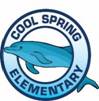 March 31, 2020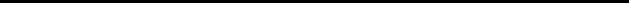 A general membership meeting for Cool Spring Elementary PTA was called into order at 6:30, March h, 31st 2020, by President Leigh Blecki. The Board members that were present for this meeting were as follows:Current:Leigh Blecki, PresidentLee Ann Harden, Vice President for ProgramsMorgan Goodman, Vice President of CommunicationsKimberly Gryder, SecretaryMeiling Klein, TreasurerAmy Williams, PrincipalJamie Mullenaux, Assistant Principal (absent)Others in attendance:Meeting done virtually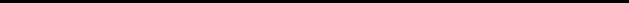 President’s ReportLeigh Blecki, President, called meeting into order at 6:30 and welcomed everyone in attendance for the service night.  We made over 100 blankets for Blankets for Bravery project benefitting Ronald McDonald House.  Thank you to Kelley, Ashley and the Quillin family for putting together such a wonderful event.  We also had the Girl’s Luau March 6th.  More than 400 Cool Spring girls and their chaperones attended.  Thank you to Amanda Christopher and Susan Parikh for chairing as well as a huge thank you to everyone on their planning committee.  Finally, we’ve had a lot of people put in time for events that unfortunately will not happen as planned.  Kristin Scharl, Paula Belmonte and Kristi Bayer spent a lot of time this winter planning what was sure to be a spectacular Dolphin Dash 2020.  Michelle Ainsworth, chair of the boys’ event and Lee Ann Harden and Lori Atkins, chair of the 5th Grade Graduation events – thank you for volunteering to lead these endeavors and for the work you put in.Approval of MinutesThe minutes from the last general membership PTA meetings on February 19th, 2020, were previously emailed to the Board for approval and a copy made available for general membership to review online on our website.  They are posted in the ABOUT US section.  Motion #1: “I make a motion to approve the minutes as presented.” Motion made by Lee Ann Harden. Motion seconded by Meiling Klein. Motion passed. There were no corrections and the minutes stand as presented.  Treasurer’s ReportMeiling Klein, Treasurer, provided the Treasurers report and stated that the current bank balance in the main checking account is $38,221.11.  Report is also on the website for review.A motion was made by Leigh Blecki for approval of Treasurer’s Report. Motion was seconded by Lee Ann Harden.  Report approved and will be attached and filed for audit.Secretary ReportKimberly Gryder – No ReportVice President ReportsOn behalf of the PTA VICE PRESIDENTS Leigh Bleck will be giving their updates tonight.  As school is cancelled for the rest of the school ear, so are all PTA events.  The boys’ event scheduled to take place at the beginning of May will not be rescheduled.  As well our Chipotle spirit night will not be rescheduled.  It is our intent to reschedule Dolphin Dash and 5th grade graduation activities however we will continue to monitor the current situation and will only move forward with those events once it is safe to hold them for our students and their families.  So stay tuned.New businessMany local businesses have been proud supporters of CSES throughout this and many years.  Please keep them in mind when choosing a place to shop, get take out or do essential business.  These include Mi Jalisco, Kreggars, Sugar Sweet, Salty Pig, Jersey Mikes, Papa Johns, Chipotle, Brunettis, Gallaher Heating and Cooling and the Bell Creek WalMart.  Kroger has bgiven us more that $6,000 in the past year through community rewards program – so please shop there and continue to use your Kroger rewards number when checking out.Old BusinessThe nominating committee for the upcoming PTA positions has been determined.  Lori Childress, Meiling Klein and Amanda Kronenberg will be the committee. Meiling Klein has presented the slate of officers and we will vote to approve said slare at the next virtual meeting, TBD.  AdjournmentWith no further business the meeting was adjourned at 7:05 pm with a motion made by Leigh Blecki with a unanimous vote.   Authentication of the Minutes  Respectfully submitted to the President for General Membership approval on 5/26/2020, by Kimberly Gryder, Secretary.